AF/06-08/02.0โครงการวิจัยเรื่อง.................................................................................................................................วันให้ความยินยอม วันที่..............เดือน........................................พ.ศ.................ข้าพเจ้า นาย/นาง/นางสาว..............................................................................................(ชื่อ-นามสกุล ผู้แทนโดยชอบธรรม/ผู้ปกครอง) ที่อยู่................................................................................................................ ซึ่งมีความสัมพันธ์เป็น .....................................ของ ด.ช./ด.ญ./นาย/นาง/นางสาว............................................... (ชื่อ-นามสกุล ของผู้เข้าร่วมการวิจัย) ได้อ่านรายละเอียดจากเอกสารข้อมูลคำอธิบายสำหรับผู้เข้าร่วมการวิจัยที่แนบมาฉบับวันที่........................ แล้วข้าพเจ้ายินยอมให้ ด.ช./ด.ญ./นาย/นาง/นางสาว................................... (ชื่อ-นามสกุล ของผู้เข้าร่วมวิจัย) เข้าร่วมในโครงการวิจัยโดยสมัครใจข้าพเจ้าได้รับสำเนาเอกสารแสดงความยินยอมเข้าร่วมในโครงการวิจัยที่ข้าพเจ้าได้ลงนาม และ วันที่ พร้อมด้วยเอกสารข้อมูลคำอธิบายสำหรับผู้เข้าร่วมในโครงการวิจัย ทั้งนี้ก่อนที่จะลงนามในใบยินยอมเข้าร่วมในการวิจัยนี้ ข้าพเจ้าและผู้เข้าร่วมการวิจัยได้รับการอธิบายจากผู้วิจัยถึงวัตถุประสงค์ของการวิจัย ระยะเวลาของการทำวิจัย วิธีการวิจัย อันตราย หรืออาการที่อาจเกิดขึ้นจากการวิจัย หรือจากยาที่ใช้รวมทั้งประโยชน์ที่จะเกิดขึ้นจากการวิจัยและแนวทางรักษาโดยวิธีอื่นอย่างละเอียด ข้าพเจ้าและผู้เข้าร่วมการวิจัยมีเวลาและโอกาสเพียงพอในการซักถามข้อสงสัยทั้งหมดจนมีความเข้าใจอย่างดีแล้ว โดยผู้วิจัยได้ตอบคำถามต่าง ๆ ที่ข้าพเจ้าและผู้เข้าร่วมการวิจัย สงสัยด้วยความเต็มใจไม่ปิดบังซ่อนเร้นจนข้าพเจ้าและผู้เข้าร่วมการวิจัย พอใจข้าพเจ้าและผู้เข้าร่วมในโครงการวิจัยได้รับทราบจากผู้วิจัยว่าหากเกิดอันตรายใด ๆ จากการวิจัยดังกล่าว ผู้เข้าร่วมวิจัยจะได้รับการรักษาพยาบาล โดยไม่เสียค่าใช้จ่าย (และระบุว่า จะได้รับการชดเชยจากผู้สนับสนุนการวิจัยหรือไม่)ข้าพเจ้าเข้าใจถึงสิทธิที่จะบอกเลิกการเข้าร่วมการวิจัย เมื่อใดก็ได้โดยไม่จำเป็นต้องแจ้งเหตุผลและการบอกเลิกการเข้าร่วมการวิจัยนี้ จะไม่มีผลต่อการรักษาโรคหรือสิทธิอื่น ๆ ที่ผู้เข้าร่วมการวิจัยจะพึงได้รับต่อไปผู้วิจัยรับรองว่าจะเก็บข้อมูลเฉพาะเกี่ยวกับตัวของผู้เข้าร่วมการวิจัยเป็นความลับ และจะเปิดเผยได้เฉพาะเมื่อได้รับการยินยอมจากข้าพเจ้าเท่านั้น บุคคลอื่น ในนามของบริษัทผู้สนับสนุนการวิจัย คณะกรรมการพิจารณาจริยธรรมการวิจัยในมนุษย์ และสำนักงานคณะกรรมการอาหารและยา อาจจะได้รับอนุญาตให้เข้ามาตรวจและประมวลข้อมูลส่วนตัวของผู้เข้าร่วมการวิจัย ทั้งนี้จะต้องกระทำไปเพื่อวัตถุประสงค์เพื่อตรวจสอบความถูกต้องของข้อมูลเท่านั้น โดยการตกลงที่จะเข้าร่วมการศึกษาวิจัยนี้ข้าพเจ้าได้ให้ความยินยอมที่จะให้มีการตรวจสอบข้อมูลประวัติทางการแพทย์ของผู้เข้าร่วมการวิจัยได้ผู้วิจัยรับรองว่าจะไม่มีการเก็บข้อมูลใด ๆ ของผู้เข้าร่วมการวิจัยเพิ่มเติม หลังจากที่ข้าพเจ้าขอยกเลิกการเข้าร่วมโครงการวิจัยและต้องการให้ทำลายเอกสารและ/หรือตัวอย่างที่ใช้ตรวจสอบทั้งหมดที่สามารถสืบค้นถึงตัวผู้เข้าร่วมการวิจัยข้าพเจ้าเข้าใจว่า ข้าพเจ้าและ ผู้เข้าร่วมการวิจัยมีสิทธิ์ที่จะตรวจสอบหรือแก้ไขข้อมูลส่วนตัวของผู้เข้าร่วมการวิจัยและสามารถยกเลิกการให้สิทธิในการใช้ข้อมูลส่วนตัวของผู้เข้าร่วมการวิจัยได้ โดยต้องแจ้งให้ผู้วิจัยรับทราบข้าพเจ้าได้ตระหนักว่าข้อมูลในการวิจัยรวมถึงข้อมูลทางการแพทย์ที่ไม่มีการเปิดเผยชื่อของผู้เข้าร่วมการวิจัย จะผ่านกระบวนการต่าง ๆ เช่น การเก็บข้อมูล การบันทึกข้อมูลในแบบบันทึกและในคอมพิวเตอร์ การตรวจสอบ การวิเคราะห์ และการรายงานข้อมูลเพื่อวัตถุประสงค์ทางวิชาการ รวมทั้งการใช้ข้อมูลทางการแพทย์ในอนาคตหรือการวิจัยทางด้านเภสัชภัณฑ์ เท่านั้นข้าพเจ้าได้อ่านข้อความข้างต้น และมีความเข้าใจดีทุกประการแล้ว ยินดีให้ ด.ช./ด.ญ./นาย/นาง/นางสาว ................................................นามสกุล ของผู้เข้าร่วมวิจัย) เข้าร่วมในโครงการวิจัยด้วยความเต็มใจ จึงได้ลงนามในเอกสารใบยินยอมนี้...................................................................................... ลงนามผู้แทนโดยชอบธรรม/ผู้ปกครอง(....................................................................................) ชื่อผู้แทนโดยชอบธรรม/ผู้ปกครอง (ตัวบรรจง)................................................ ความสัมพันธ์ของผู้แทนโดยชอบธรรม/ผู้ปกครองกับผู้เข้าร่วมการวิจัยวันที่ ................เดือน....................................พ.ศ.............................ข้าพเจ้า 		􀂆 ยินยอม		􀂆 ไม่ยินยอมให้เก็บตัวอย่างชีวภาพที่เหลือของ ด.ช./ด.ญ./นาย/นาง/นางสาว................................ (ชื่อ- นามสกุล ของผู้เข้าร่วมวิจัย) ไว้เพื่อการวิจัยในอนาคต...................................................................................... ลงนามผู้แทนโดยชอบธรรม/ผู้ปกครอง(....................................................................................) ชื่อผู้แทนโดยชอบธรรม/ผู้ปกครองตัวบรรจง.................................................ความสัมพันธ์ของผู้แทนโดยชอบธรรม/ผู้ปกครองกับผู้เข้าร่วมการวิจัยวันที่ ................เดือน....................................พ.ศ.............................ข้าพเจ้าได้อธิบายถึงวัตถุประสงค์ของการวิจัย วิธีการวิจัย อันตราย อาการไม่พึงประสงค์ หรือความเสี่ยงที่อาจเกิดขึ้นจากการวิจัย หรือจากยาที่ใช้ รวมทั้งประโยชน์ที่จะเกิดขึ้นจากการวิจัยอย่างละเอียด ให้ผู้แทนโดยชอบธรรม/ผู้ปกครองของผู้เข้าร่วมการวิจัยตามนามข้างต้นได้ทราบและมีความเข้าใจดีแล้ว พร้อมลงนามในเอกสารแสดงความยินยอมด้วยความเต็มใจ...................................................................................... ลงนามผู้ทำวิจัย(....................................................................................) ชื่อผู้ทำวิจัย ตัวบรรจงวันที่ ................เดือน....................................พ.ศ................................................................................................................... ลงนามพยาน(....................................................................................) ชื่อพยาน ตัวบรรจงวันที่ ................เดือน....................................พ.ศ.............................  Human Research Ethics Committee Suranaree University of Technology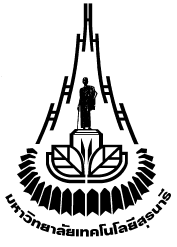 หนังสือแสดงเจตนายินยอมเข้าร่วมโครงการวิจัยสำหรับผู้แทนโดยชอบธรรม/ผู้ปกครอง(Informed Consent Form)